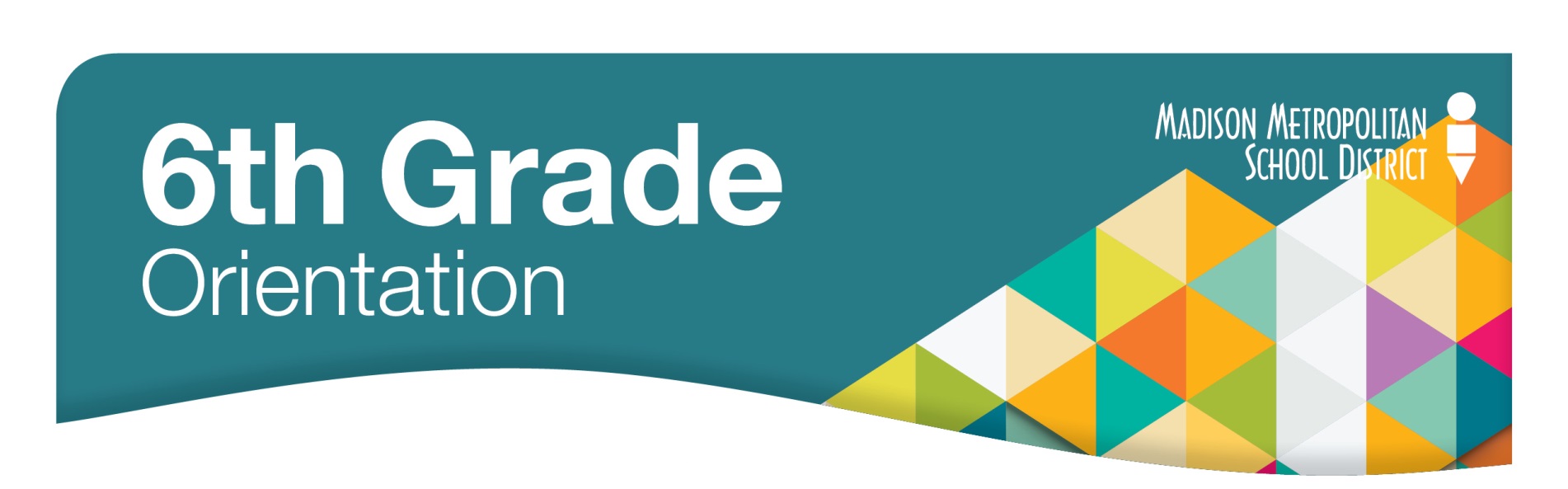 Information about what will happen at the event hereTextTextTextYou’ll learn all about:Stuff you’ll learn aboutTextTextTextTextTextBring the whole family! 
Free childcare and interpretation provided.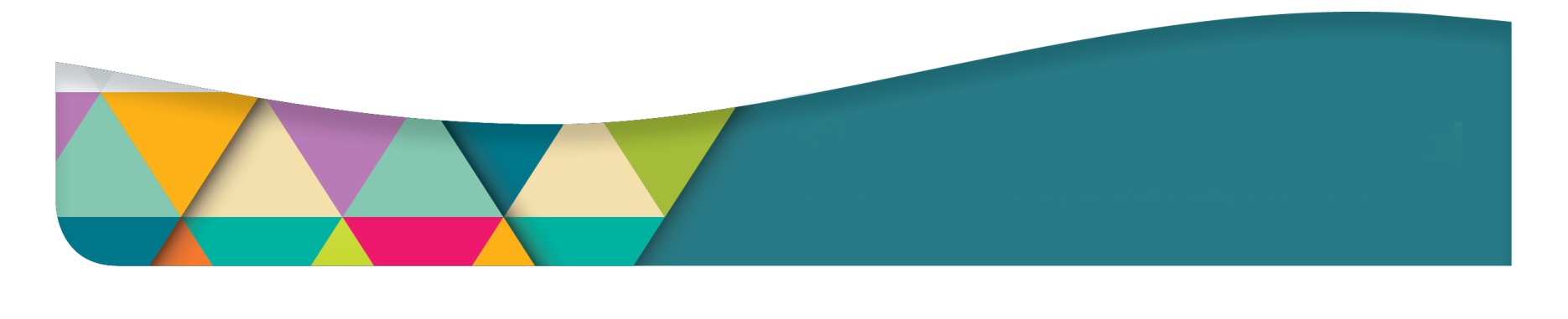 